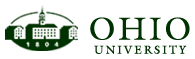 University Curriculum CouncilOctober 11, 20223:00 – 5:00 p.m.Microsoft Teams        AGENDA     Chair: Todd EisworthApproval of the September 13, 2022 meeting minutes.     Vice Provost of Faculty Development: Katie Hartman     Programs Committee: Connie Patterson, ChairAgenda      Program Review Committee: Bärbel Such, ChairReportSecond Reading – Engineering Technology and Management      Individual Course Committee: Beth Quitslund and Allyson Hallman-Thrasher, Co-ChairsAgenda       General Education Committee: Nukhet SandalSecond Reading - Amendment to Undergraduate Catalog Language for Associate Degrees and BRICKSFirst Reading – Policies Governing Quantitative Reasoning Courses in BRICKSArch Requirements for BRICKS